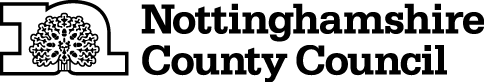 TEMPORARY CLOSURE OF FOOTPATHTHE NOTTINGHAMSHIRE COUNTY COUNCIL (MANSFIELD WOODHOUSE FOOTPATH NO.61)  (TEMPORARY PROHIBITION) CONTINUATION ORDER 2020NOTICE IS HEREBY GIVEN that the Nottinghamshire County Council HAS MADE an ORDER, under Sections 14 and 15(8) of the Road Traffic Regulation Act 1984, the effect of which will be: 	To continue the effects of THE NOTTINGHAMSHIRE COUNTY COUNCIL (MANSFIELD WOODHOUSE FOOTPATH NO.61) (TEMPORARY PROHIBITION) NOTICE 2020.  	That Notice came into force on 2nd September 2020.The effects are that: -No person shall: -  proceed on foot,	in the following length of Footpath at Mansfield Woodhouse in the District of Mansfield -	Mansfield Woodhouse Footpath No.61, from The Mount to Mansfield Woodhouse Bridleway No.30, Clipstone Drive, and comprising a distance of approximately 75 metres.AND NOTICE IS HEREBY FURTHER GIVEN that during the period of restriction the alternative route available for pedestrians will be as follows: -	The Mount, Coppice Road and Clipstone Drive and vice versaIT IS INTENDED that the prohibition respecting the above highway or highways will apply as follows:-	To 1st March 2021 inclusive.The Continuation Order will come into force on 23rd September 2020 and any prohibition contained in the continued Order shall apply on that day and on any subsequent day or days when it shall be necessary for the prohibition to apply to enable works to be carried out and the Order shall continue in full force until the works it is proposed to carry out are completed The duration of this Order may be extended with the approval of the relevant Secretary of State.The prohibition is required due to the legal route being obstructed by approved development and to enable an alternative path to be routed and installed through the site. THIS NOTICE IS DATED THIS 16 TH DAY OF SEPTEMBER 2020Corporate Director of PlaceNottinghamshire County CouncilCounty HallNG2 7QPFor more information contact the Rights of Way office on 0115 977 5680